e-mail: mcic805002@istruzione.it - pec: mcic805002@pec.istruzione.it - Sito Web: https://coldigioco.edu.it/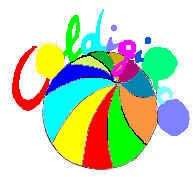 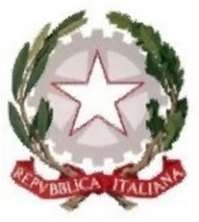 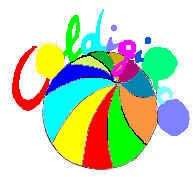 Prot. (vedi segnatura)				Apiro, (vedi segnature) AlboAttiOGGETTO	Determina a contrarre per l’affidamento diretto, ai sensi dell’art. 36, comma 2, lettera a) del D.Lgs. 50/2016, di acquisto di materiale didattico per la Scuola Secondaria di I grado e la Scuola Primaria di Apiro,  per un importo pari a € 317,29 (IVA esclusa). Risorse art. 31 DL 41/2021 lettera d) nota del Miur n. 453 del 31/03/2021. CIG: Z8639E1048. Il Dirigente ScolasticoVISTO	Il Decreto del Presidente della Repubblica 8 marzo 1999, n. 275, concernente il Regolamento recante norme in materia di autonomia delle Istituzioni Scolastiche, ai sensi della Legge 15 marzo 1997, n.59;VISTA	la legge 15 marzo 1997 n.59, concernente “Delega al Governo per il conferimento funzioni e compiti alle regioni ed enti locali, per la riforma della Pubblica Amministrazione e per la semplificazione amministrativa”;VISTO	il Decreto Legislativo 30 marzo 2001, n. 165 recante “norme generali sull’ordinamento del lavoro alle dipendenze delle Amministrazioni Pubbliche es.m.i.;VISTO	il Decreto 28 agosto 2018 n. 129, “Regolamento recante istruzioni generali sulla gestione amministrativo-contabile delle istituzioni scolastiche ai sensi dell’art. 1, comma 143, della Legge 13 luglio 2015, n.107;VISTA	la Delibera del Consiglio di Istituto n. 119 del 26/10/2022 di aggiornamento del PTOF a.s.2022/2025;VISTA	la Delibera del Consiglio di Istituto n. 3 del 11/01/2023 di approvazione del Programma annuale Esercizio Finanziario 2023;VISTO	l’art. 36, comma 2, lettera a) del D.Lgs. 50/2016, il quale prevede che «Fermo restando quanto previsto dagli articoli 37 e 38 e salva la possibilità di ricorrere alle procedure ordinarie, le stazioni appaltanti procedono all'affidamento di lavori, servizi e forniture di importo inferiore alle soglie di cui all'articolo 35,secondo le seguenti modalità: a) per affidamenti di importo inferiore a 40.000 euro, mediante affidamento diretto, anche senza previa consultazione di due o più operatori economici o per i lavori in amministrazione diretta [...]»;RILEVATA	la necessità dell'Amministrazione Scolastica di acquistare materiale e prodotti di cancelleria e facile consumo per il buon funzionamento didattico delle Scuole di questo Istituto;PRESO ATTO  	della ricerca su MEPA effettuata in data 08/02/2023 dove risulta la non esistenza di Convenzioni Consip attive in merito a tale gruppo   merceologico da parte del Dirigente Scolastico assunta al prot. n. 855 del 08/02/2023;VISTO	l’art. 31, comma 1, del D.Lgs. 50/2016, il quale prevede che «Per ogni singola procedura per l'affidamento di un appalto o di una concessione le stazioni appaltanti individuano, nell'atto di adozione o di aggiornamento dei programmi di cui all'articolo 21, comma 1, ovvero nell'atto di avvio relativo ad ogni singolo intervento per le esigenze non incluse in programmazione, un responsabile unico del procedimento (RUP) per le fasi della programmazione, della progettazione, dell'affidamento, dell'esecuzione. […] Fatto salvo quanto previsto al comma 10, il RUP è nominato con atto formale del soggetto responsabile dell'unità organizzativa, che deve essere di livello apicale, tra i dipendenti di ruolo addetti all'unità medesima, dotati del necessario livello di inquadramento giuridico in relazione alla struttura della pubblica amministrazione e di competenze professionali adeguate in relazione ai compiti per cui è nominato; la sostituzione del RUP individuato nella programmazione di cui all'articolo 21, comma 1, non comporta modifiche alla stessa. Laddove sia accertata la carenza nell'organico della suddetta unità organizzativa, il RUP è nominato tra gli altri dipendenti in servizio. L'ufficio di responsabile unico del procedimento è obbligatorio e non può essere rifiutato»;RITENUTO	che la Dott.ssa Emanuela Tarascio Dirigente Scolastico dell’Istituzione scolastica, risulta pienamente idoneo a ricoprire l’incarico di RUP per l’affidamento in oggetto, in quanto soddisfa i requisiti richiesti dall’art. 31, comma 1, del D.Lgs. 50/2016, avendo un livello di inquadramento giuridico e competenze professionali adeguate rispetto all’incarico in questione;PRESO ATTO che la spesa complessiva per la fornitura in parola, come stimata dall’area scrivente, ammonta ad € 317,29  IVA esclusa   pari a €387,09 IVA inclusa;CONSIDERATO	che per la scelta del contraente si ritiene opportuno procedere tramite affidamento diretto, rivolgendosi alla ditta BORGIONE CENTRO DIDATTICO – VIA GABRIELLI 1, 10077 SAN MAURIZIO CANAVESE (TO), P.I. 02027040019, il cui catalogo di prodotti meglio soddisfa le esigenze della Scuola;VISTO 	il Casellario delle imprese ANAC;VISTE 	le annotazioni ANAC;VISTO 	il Durc;VISTO	l’art.1, commi 67, della Legge 23 dicembre 2005, n. 266, in virtù del quale l’Istituto è tenuto ad acquisire il codice identificativo della gara;DATO ATTO	che il CIG che identifica la presente fornitura è il n. Z8639E1048;D E T E R M I N ALe premesse fanno parte integrante e sostanziale del presente provvedimento:di autorizzare, ai sensi dell’art. 36, comma 2, lett. a) del D.Lgs. 50/2016, l’affidamento diretto della forniture avente per oggetto materiale didattico per la scuola Secondaria di i grado  e Scuola  primaria all’operatore economico:BORGIONE CENTRO DIDATTICO – VIA GABRIELLI 1, 10077 SAN MAURIZIO CANAVESE (TO), Partita Iva n. 02027040019, per un importo di € 317,29  senza IVA  pari a una spesa totale di € 387,09  IVA inclusa;di imputare la spesa in conto competenza nel progetto P02_205 – Progetti /laboratori Secondaria di I grado 		€   75,72 senza IVA   P02_204 – Progetti / Laboratori Primaria 			€ 241,57 senza IVA;di assumere la nomina di RUP, ai sensi dell’art. 31 del D.Lgs. 50/2016;che il presente provvedimento sarà pubblicato sul sito internet dell’Istituzione Scolastica ai sensi della normativa sulla trasparenza.IL DIRIGENTESCOLASTICODott.ssa EmanuelaTarascioDocumento firmato digitalmenteAi sensi del D.L.gs 82/2005Smart CIG: Dettaglio dati CIGInizio moduloDettagli della comunicazioneFine modulo